Year 3 suggested activities for February half term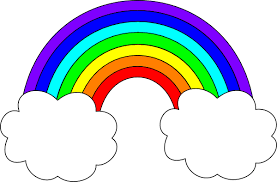 Try baking something delicious with your family. This will help you practise your weighing and timing skills.Go for a walk or a bike ride and see how many different mini-beasts you can find. Maybe you could make a tally chart to record your results. If you want to challenge yourself, you could even create a bar chart to represent your results. Draw or paint a picture of your favourite animal. You could even try looking at YouTube to see if you can find some step-by-step instructions. Follow this link to find Miss Cape’s favourite:https://www.youtube.com/watch?v=c_kwMCS-_OgFollow this link to find Mr Thurbon’s favourite:https://www.youtube.com/watch?v=5D8v5Ysd6MsContinue practising your times tables using TT Rockstars or choose an area of Maths that you would like to practise more on Mathletics.  Play a game of indoor bowling with your family.Build your own indoor golf course.If the weather is nice, try doing some gardening. Maybe you could plant your own seeds and track how much they have grown by creating a diary entry. Cress is a good example of something that you might like to grow at home. Draw your own picture and then cut it up into pieces to create your own puzzle. Can your family rebuild your picture correctly?Learn how to play some card games. Enjoy some yoga by taking part in one of the ‘Cosmic Kids Yoga’ stories on YouTube. Have a look at the following website for some fun activities to keep you active when you cannot get outside:https://www.nhs.uk/change4life/activities/indoor-activitiesWrite a diary about your week. Try to use time linking words, adjectives, adverbs and speech punctuation. We look forward to seeing what you choose to do.Take careMiss Cape and Mr Thurbon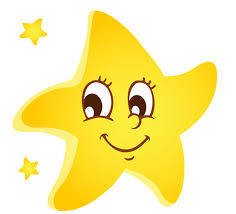 